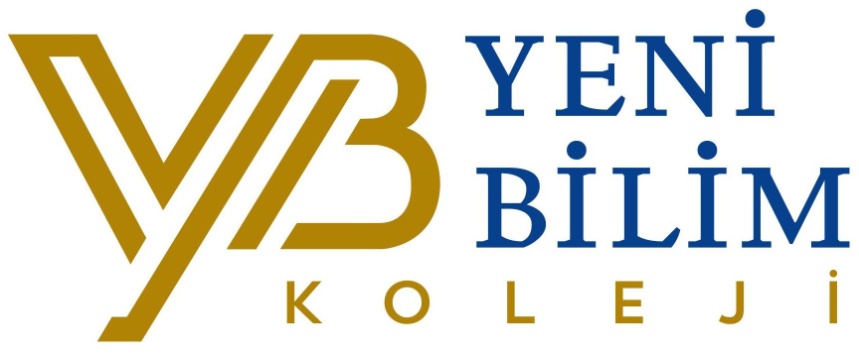 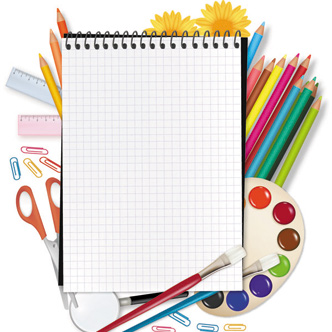 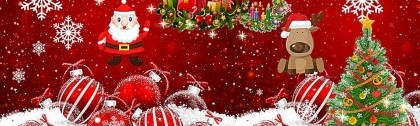 2020-2021 OCAK AYI BÜLTENİ  SUN CLASS UNUTMAYBEDEN EĞİTİMİ*Dikkat ve beceri gerektiren oyunlar oynar.*Fiziksel uygunluğu destekleyici oyun ve fiziki etkinliklere katılır. ( mekik, şınav, sıçrama)*Spor branşlarında kullanılan malzemeleri tanır (Top, raket, eldiven vb. )*Haftanın oyunu etkinliğine katılır.GÖRSEL SANATLAR*Gece gündüz kavramını öğreniyoruz.*Kulak çubuğu ile kış resmi yapımı.*Maske yapımı.